BMW
model radia: większość
model auta: większość

Opis połączeń.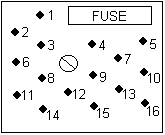 * w zależności od prędkości jazdy; niektóre modele BMW mają w złączu fabrycznym zwarte wszystkie masy głośnikowe co przy podłączaniu innego radia może spowodować jego uszkodzenie. W wielu nowszych na styku 7 jest sygnał cyfrowy do komunikacji z samochodem, jak jest nie podłączony to radio wyświetla -DISABLED- i nie gra.

BMW BE1801 BAVARIA PROFESSIONAL RDS
sterownik:

złącze A (wyjście audio/ wyjście - wejście szyna)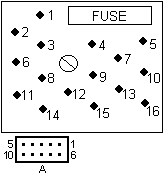 
amplituner:
- złącze audio/szyna (do sterownika)
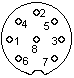 - złącze pilota:
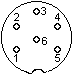 Opis ten zamieszczam aby dłubacze nie psuli już tych zestawów (podłaczają byle jak i byle co w dowolne złącza i taki piękny model potem idzie na śmieci).

BMW BUSSINESS RDS, BMW PROFESSIONAL RDS
Pioneer KE-92ZBM, Philips PH7850, Blaupunkt BP3838 (oddzielny wyświetlacz), Becker BE2451

złącze A - złącze zmieniacza (porównaj opis - zmieniacze OEM)Opis drugiej części kabla do zmieniacza w zmieniaczach OEM. Do tego modelu pasuje po drobnych przeróbkach popularny zmieniacz Pioneera CDX-M30 (wiem bo sam to sprawdziłem). Opis pasuje jeszcze do paru modeli z USA ale akurat w Europie to mało daje. Tylko modele bez magistrali K-Line.stykSygnał1głośnik LF+2głośnik RF+3głośnik LR+4telefon mute5zasilanie +12V6głośnik RR+7nie podłączone/K-Line8głośnik LF-9podtrzymanie +12V10kontrola głośności*11głośnik RF-12głośnik LR-13podświetlenie14głośnik RR-15masa16ster.ant. automat.styksygnał1nie podłączone2BUS+3masa AUDIO4AUDIO L-5AUDIO L+6nie podłączone7BUS-8masa BUS9AUDIO R-10AUDIO R+styksygnał1AUDIO L+2masa AUDIO3AUDIO R+4AUDIO L-5AUDIO R-6BUS+7BUS- styksygnał1BUS+2+12V BATT wyjście3masa4podświetlenie wyjście5BUS-6masastyksygnał1DATA2RXEN3masa4masa5masa6CLK7RST8masa9audio R10audio L